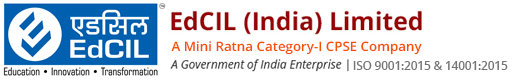 Sector 16 A, Plot 18 A, NOIDA – 201 301Uttar Pradesh, INDIAWebsite: www.edcilindia.co.inRef: EdCIL/MHRD/Social Media/11/2019 dated 2nd November 2019Date: 27-11-2019Corrigendum-1Changes in RFP documentThis issues with the approval of competent authority.Sr. No.ChapterClauseCorrigendumRemark1Chapter 44.5.2 Earnest Money Deposit (EMD) / Bid SecurityIn terms of Public Procurement Policy of Micro & Small Enterprises/Guidelines of Govt. of India,the bidders may claim exemption from deposit of EMD provided the bidders upload along withthe technical bid the scanned copy of documentary proof / certificate in support of the claim forEMD exemption issued by the appropriate authority of Government of India.Page 152Chapter 44.5.2Earnest Money Deposit (EMD) / Bid SecurityThe bidders can submit the EMD in the form of Bank Guarantee as well. The validity of the same should be not less than 6 months from the last date of bid submissionPage 153Chapter 5Stage I: Pre-Qualification Criteria, Point 4In the last 3 Financial Years (2016- 17, 2017-18 & 2018-19 and current Financial Year till Sept 15, 2019), the Bidder must have completed/have in progress a minimum of 10 clients/campaign of Social Media Management/ Digital transformation/ Digital Marketing (In-progress project start date should be on or after 01 April 2016)Page 204Chapter 5Stage I: Pre-Qualification Criteria, Point 6In the last 3 Financial Years (2016- 17, 2017-18 & 2018-19 and current Financial Year till Sept 15, 2019), the Bidder must have executed at least 2 (two) Social Media Management/ Digital transformation/ Digital Marketing project in the government sector project with a minimum value of Rs. 15 Lakhs or abovePage 215Chapter 55.1 Stage I: Pre-Qualification Criteria, Point 4 (Documents to be submitted)b) Documentary evidence for scope of work and contract value, along with 1. client contact details, in the form of work order / purchase order OR2. completion certificate from the client or proof of go live of the projectPage 206Chapter 55.1 Stage I: Pre-Qualification Criteria, Point 6 (Documents to be submitted)Documentary evidence for scope of work and contract value, along with client contact details, in the form of work order / purchase order OR completion certificate from the clientPage 217Chapter 55.2 Stage II: Technical Qualification Criteria, B1 (Documents to be submitted)b) Documentary evidence for scope of work and contract value, along with client contact details, in the form of work order / purchase order OR Client Completion CertificatePage 228Chapter 55.2 Stage II: Technical Qualification Criteria, B3For experience in handling at least 2 (two) PSUs / autonomous bodies/ government contracts with a budget of at least INR 15 lakhs each: 6 marks • For every additional contract with a marketing spend of at least INR 15 lakhs each: 3 marks (up to 9 marks maximum)Page 229Chapter 77.6The bidder will use the most effective tool for Social Listening, for real-time listening and monitoring for the MHRD campaign in Social Media.The phrase 'Study in India campaign' may be read as 'MHRD campaign'10Appendix IForm 3: Compliance Sheet for Technical Proposal, B1 (Documents to be submitted)b) Documentary evidence for scope of work and contract value, along with client contact details, in the form of work order / purchase order OR Client Completion CertificatePage 5711Appendix IForm 1: Compliance Sheet for Pre-qualification Proposal, Point 4 (Documents to be submitted)b) Documentary evidence for scope of work and contract value, along withi. client contact details, in the form of work order / purchase order ORii. completion certificate from the client or proof of go live of the projectPage 5312Appendix IForm 1: Compliance Sheet for Pre-qualification Proposal, Point 6 (Documents to be submitted)Documentary evidence for scope of work and contract value, along with client contact details, in the form of work order / purchase order OR completion certificate from the clientPage 5413Appendix IForm 3: Compliance Sheet for Technical Proposal, B3For experience in handling at least 2 (two) PSUs / autonomous bodies/ government contracts with a budget of at least INR 15 lakhs each: 6 marks • For every additional contract with a marketing spend of at least INR 15 lakhs each: 3 marks (up to 9 marks maximum)Page 57